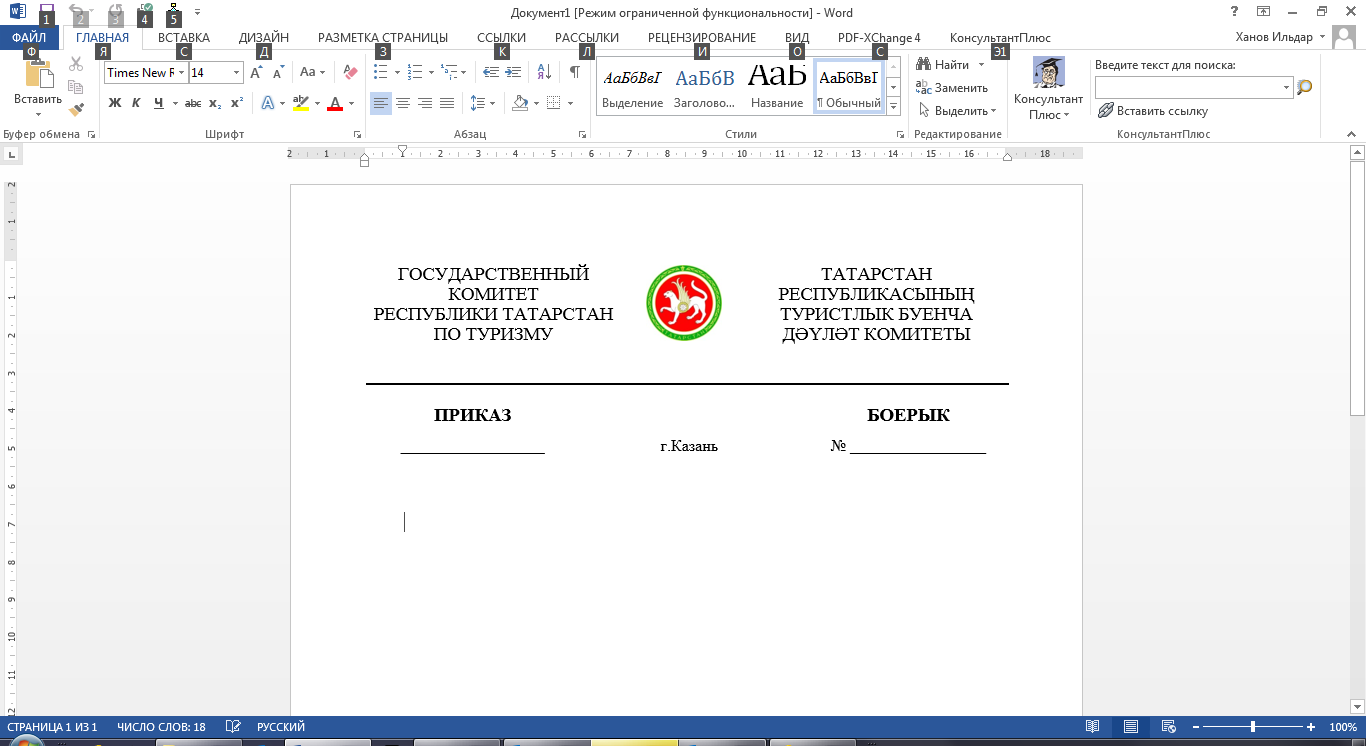 проектВ соответствии с подпунктом «б» пункта 16 Положения о комиссиях по соблюдению требований к служебному поведению федеральных государственных служащих и урегулированию конфликта интересов, утвержденного Указом Президента Российской Федерации от 1 июля 2010 года № 821, подпунктом «б» пункта 15 Положения о комиссиях по соблюдению требований к служебному поведению государственных гражданских служащих Республики Татарстан и урегулированию конфликта интересов, утвержденного Указом Президента Республики Татарстан от 25 августа 2010 года № УП-569, подпунктом «б» пункта 15 Положения о Комиссии по соблюдению требований к служебному поведению государственных гражданских служащих Республики Татарстан в Государственном комитете Республики Татарстан по туризму и урегулированию конфликта интересов, утвержденного приказом Государственного комитета Республики Татарстан по туризму от 09.09.2015 № 111, п р и к а з ы в а ю:Утвердить прилагаемый Порядок поступления обращений, заявлений и уведомлений, являющихся основанием для проведения заседания Комиссии по соблюдению требований к служебному поведению государственных гражданских служащих Республики Татарстан в Государственном комитете Республики Татарстан по туризму и урегулированию конфликта интересов.Контроль за исполнением настоящего приказа оставляю за собой.Председатель                                                                           			   С.Е. ИвановУтвержденприказомГосударственного комитетаРеспублики Татарстанпо туризмуот _________ 2022 № _____Порядок поступления обращений, заявлений и уведомлений, являющихся основанием для проведения заседания Комиссии по соблюдению требований к служебному поведению государственных гражданских служащих Республики Татарстан в Государственном комитете Республики Татарстан по туризму и урегулированию конфликта интересовПорядок поступления обращений, заявлений и уведомлений, являющихся основанием для проведения заседания Комиссии по соблюдению требований к служебному поведению государственных гражданских служащих Республики Татарстан в Государственном комитете Республики Татарстан по туризму и урегулированию конфликта интересов (далее – Порядок), регламентирует процедуру поступления в отдел кадров и юридической работы Государственного комитета Республики Татарстан по туризму (далее – Госкомитет):обращения гражданина, замещавшего в Госкомитете должность государственной гражданской службы Республики Татарстан, включенную в Перечень должностей государственной гражданской службы Республики Татарстан в Госкомитете, замещение которых связано с коррупционными рисками, при замещении которых государственные гражданские служащие Республики Татарстан обязаны представлять сведения о своих доходах, расходах, об имуществе и обязательствах имущественного характера и о доходах, расходах, об имуществе и обязательствах имущественного характера своих супруги (супруга) и несовершеннолетних детей, утвержденный приказом Госкомитета, о даче согласия на замещение должности в коммерческой или некоммерческой организации либо на выполнение работы на условиях трудового или гражданско-правового договора в коммерческой или некоммерческой организации, если отдельные функции по государственному управлению этой организацией входили в его должностные (служебные) обязанности, до истечения двух лет со дня увольнения с государственной гражданской службы Республики Татарстан;заявления государственного гражданского служащего Республики Татарстан в Госкомитете (далее – государственный служащий) о невозможности по объективным причинам представить сведения о доходах, об имуществе и обязательствах имущественного характера своих супруги (супруга) и несовершеннолетних детей;заявления государственного служащего о невозможности выполнить требования Федерального закона от 7 мая 2013 года № 79-ФЗ «О запрете отдельным категориям лиц открывать и иметь счета (вклады), хранить наличные денежные средства и ценности в иностранных банках, расположенных за пределами территории Российской Федерации, владеть и (или) пользоваться иностранными финансовыми инструментами» в связи с арестом, запретом распоряжения, наложенными компетентными органами иностранного государства в соответствии с законодательством данного иностранного государства, на территории которого находятся счета (вклады), осуществляется хранение наличных денежных средств и ценностей в иностранном банке и (или) имеются иностранные финансовые инструменты, или в связи с иными обстоятельствами, не зависящими от его воли или воли его супруги (супруга) и несовершеннолетних детей.Порядок поступления и рассмотрения уведомления государственного служащего о возникновении личной заинтересованности при исполнении должностных обязанностей, которая приводит или может привести к конфликту интересов, регулируется приказом Государственного комитета Республики Татарстан по туризму от 12.02.2016 № 18 «Об утверждении Порядка сообщения государственными гражданскими служащими Республики Татарстан в Государственном комитете Республики Татарстан по туризму о возникновении личной заинтересованности при исполнении должностных обязанностей, которая приводит или может привести к конфликту интересов».Обращения гражданина и заявления государственного служащего представляются председателю Госкомитета (лицу, исполняющему его обязанности) в письменном виде, форма которых приведена в приложениях № 1, 2 и 3 к настоящему Порядку, через специалиста отдела кадров и юридической работы Госкомитета, ответственного за ведение делопроизводства в Госкомитете.Председатель Госкомитета (лицо, исполняющее его обязанности) в течение трех рабочих дней направляет обращение (заявление) должностному лицу, ответственному за работу по профилактике коррупционных и иных правонарушений в Госкомитете, для предварительного рассмотрения (далее –  ответственное лицо).В ходе предварительного рассмотрения обращения (заявления) ответственное лицо запрашивает от гражданина или государственного служащего, направившего обращение (заявление), пояснения по изложенным в нем обстоятельствам.По результатам предварительного рассмотрения обращения (заявления) ответственное лицо подготавливает мотивированное заключение в письменной форме. Обращение (заявление), материалы, приложенные гражданином или государственным служащим к обращению (заявлению), пояснения, полученные в ходе предварительного рассмотрения (при наличии), а также мотивированное заключение по результатам предварительного рассмотрения обращения (заявления) в течение семи рабочих дней со дня получения обращения (заявления) ответственным лицом представляются им председателю Комиссии по соблюдению требований к служебному поведению государственных гражданских служащих Республики Татарстан в Государственном комитете Республики Татарстан по туризму и урегулированию конфликта интересов (далее – Комиссия).Комиссия рассматривает обращение (заявление), пояснения и другие материалы в соответствии с Положением о Комиссии по соблюдению требований к служебному поведению государственных гражданских служащих Республики Татарстан в Государственном комитете Республики Татарстан по туризму и урегулированию конфликта интересов, утвержденным приказом Государственного комитета Республики Татарстан по туризму от 09.09.2015 № 111. Приложение 1к Порядку поступления обращений, заявлений и уведомлений, являющихся основанием для проведения заседания комиссии по соблюдению требований к служебному поведению государственных гражданских служащих Республики Татарстан в Государственном комитете Республики Татарстан по туризму и урегулированию конфликта интересовПредседателюГосударственного комитетаРеспублики Татарстан по туризму____________________________________(фамилия, инициалы в дательном падеже)____________________________________(фамилия, имя, отчество (при наличии) гражданина,____________________________________представляющего обращение в родительном падеже)Адрес места жительства гражданина: ____ ____________________________________Контактный телефон гражданина: ______                                                                         ____________________________________Обращениео даче согласия на замещение на условиях трудового договора должности в коммерческой или некоммерческой организации либо на выполнение работы на условиях гражданско-правового договора в коммерческой или некоммерческой организации      Я, ________________________________________________________________,(фамилия, имя, отчество (при наличии))замещавший в Государственном комитете Республики Татарстан по туризму в период с ________________ по _____________ должность государственной гражданской службы ______________________________________________________________________________________________________________________________,(наименование должности)в соответствии со статьей 12 Федерального закона от 25 декабря 2008 года            № 273-ФЗ «О противодействии коррупции» прошу дать согласие:на замещение должности: ________________________________________________________________________(наименование должности, которую гражданин планирует замещать) либона выполнение работ (оказание услуги) на условиях гражданско-правового договора ________________________________________________________________________(виды работ, которые гражданин будет выполнять, наименование услуги)в ______________________________________________________________________(наименование коммерческой организации или некоммерческой организации)в связи с тем, что при замещении указанной должности государственной гражданской службы я осуществлял(-а) следующие функции государственного управления* в отношении этой организации __________________________________________________________________________________________________________.(указать какие)В мои должностные обязанности будет входить (выполняемая мною работа будет включать): _________________________________________________________(краткое описание должностных обязанностей, _______________________________________________________________________.характер выполняемой работы в случае заключения гражданско-правового договора)Намереваюсь/не намереваюсь (нужное подчеркнуть) лично присутствовать на заседании Комиссии по соблюдению требований к служебному поведению государственных гражданских служащих Республики Татарстан в Государственном комитете Республики Татарстан по туризму и урегулированию конфликта интересов при рассмотрении настоящего обращения.Информацию о принятом решении прошу направить следующим образом: ________________________________________________________________________(указывается способ направления (по почте, в электронном виде, получение нарочно и др.),________________________________________________________________________(если способом направления указано направление по почте или в электронном виде________________________________________________________________________указывается соответственно почтовый адрес или адрес электронной почты) ________________       _________________     _________________________________              (дата)                                          (подпись)                                              (расшифровка подписи)* функции государственного, муниципального (административного) управления организацией – полномочия государственного или муниципального служащего принимать обязательные для исполнения решения по  кадровым, организационно-техническим, финансовым, материально-техническим или иным вопросам в отношении данной организации, в том числе решения, связанные с выдачей разрешений (лицензий) на осуществление определенного  вида деятельности и (или) отдельных действий данной организацией, либо готовить проекты таких решений (статья 1 Федерального закона от 25 декабря 2008 года № 273-ФЗ «О противодействии коррупции»).Приложение 2к Порядку поступления обращений, заявлений и уведомлений, являющихся основанием для проведения заседания комиссии по соблюдению требований к служебному поведению государственных гражданских служащих Республики Татарстан в Государственном комитете Республики Татарстан по туризму и урегулированию конфликта интересовПредседателюГосударственного комитетаРеспублики Татарстан по туризму____________________________________(фамилия, инициалы в дательном падеже)____________________________________(фамилия, имя, отчество (при наличии) заявителя____________________________________в родительном падеже)____________________________________ (замещаемая должность заявителя в родительном падеже) Заявлениео невозможности по объективным причинам представить сведения о доходах,об имуществе и обязательствах имущественного характера своих супруги (супруга) и несовершеннолетних детейСообщаю, что я не имею возможности представить сведения о доходах, об имуществе и обязательствах имущественного характера своих  __________________ ________________________________________________________________________(фамилия, имя, отчество (при наличии) супруги, супруга и (или) несовершеннолетних детей,  ________________________________________________________________________дата рождения несовершеннолетних детей) в связи с тем, что _________________________________________________________(указываются все причины и обстоятельства, необходимые для того, ________________________________________________________________________чтобы Комиссия по соблюдению требований к служебному поведению государственных гражданских ________________________________________________________________________служащих Республики Татарстан в Государственном комитете Республики Татарстан по туризму ____________________________________________________________________________________ и урегулированию конфликта интересов могла сделать вывод о том,____________________________________________________________________________________.что непредставление сведений носит объективный и уважительный характер)К заявлению прилагаю следующие дополнительные материалы (при наличии):____________________________________________________________________________.(указываются прилагаемые материалы)Меры, принятые государственным гражданским служащим по   предоставлению   указанных сведений: ________________________________________.Намереваюсь/не намереваюсь (нужное подчеркнуть) лично присутствовать  на заседании Комиссии по соблюдению требований к служебному поведению государственных гражданских служащих Республики Татарстан в Государственном комитете Республики Татарстан по туризму и урегулированию конфликта интересов при рассмотрении настоящего заявления.________________      ______________   _________________________________         (дата)                                         (подпись)                                    (расшифровка подписи)Приложение 3к Порядку поступления обращений, заявлений и уведомлений, являющихся основанием для проведения заседания комиссии по соблюдению требований к служебному поведению государственных гражданских служащих Республики Татарстан в Государственном комитете Республики Татарстан по туризму и урегулированию конфликта интересовПредседателюГосударственного комитетаРеспублики Татарстан по туризму____________________________________(фамилия, инициалы в дательном падеже)____________________________________(фамилия, имя, отчество (при наличии) заявителя____________________________________в родительном падеже)____________________________________ (замещаемая должность заявителя в родительном падеже) Заявлениео невозможности выполнить требования Федерального закона от 7 мая 2013 года № 79-ФЗ «О запрете отдельным категориям лиц открывать и иметь счета (вклады), хранить наличные денежные средства и ценности в иностранных банках, расположенных за пределами территории Российской Федерации, владеть и (или) пользоваться иностранными финансовыми инструментами»Сообщаю, что я не имею возможности выполнить требования части 1 статьи 3, части 3 статьи 4 Федерального закона от 7  мая 2013 года № 79-ФЗ «О запрете отдельным категориям лиц открывать и иметь счета (вклады), хранить наличные денежные средства и ценности в иностранных банках, расположенных за  пределами  территории Российской Федерации, владеть и (или) пользоваться иностранными  финансовыми инструментами» (далее – Федеральный закон) в связи с  арестом,  запретом распоряжения, наложенными компетентными органами иностранного      государства в соответствии с законодательством данного иностранного  государства, на территории которого находятся счета (вклады), осуществляется  хранение наличных денежных  средств  и  ценностей  в  иностранном банке и (или) имеются иностранные финансовые инструменты, или в связи с иными обстоятельствами, не зависящими от его воли или воли его супруги (супруга) и несовершеннолетних детей в связи с тем, что______________________________________________________________________________________________________(указываются все причины и обстоятельства, необходимые для того, чтобы Комиссия по соблюдению требований _____________________________________________________________________________________________________к служебному поведению государственных гражданских служащих Республики Татарстан _____________________________________________________________________________________________________в Государственном комитете Республики Татарстан по туризму и урегулированию конфликта интересов _____________________________________________________________________________________________________могла сделать вывод о том, что причина невыполнения указанных требований_____________________________________________________________________________________________________.Федерального закона является объективной и имеет уважительный характер)К заявлению прилагаю следующие дополнительные материалы (при наличии):____________________________________________________________________________.(указываются прилагаемые материалы)Меры, принятые государственным гражданским служащим по   предоставлению   указанных сведений: ________________________________________.Намереваюсь/не намереваюсь (нужное подчеркнуть) лично присутствовать на заседании Комиссии по соблюдению требований к служебному поведению государственных гражданских служащих Республики Татарстан в Государственном комитете Республики Татарстан по туризму и урегулированию конфликта интересов при рассмотрении настоящего заявления.________________      ______________   _________________________________         (дата)                                         (подпись)                                    (расшифровка подписи)_____________                              г.Казань № ________Об утверждении Порядка поступления обращений, заявлений и уведомлений, являющихся основанием для проведения заседания Комиссии по соблюдению требований к служебному поведению государственных гражданских служащих Республики Татарстан в Государственном комитете Республики Татарстан по туризму и урегулированию конфликта интересов